Publicado en Santander el 05/01/2015 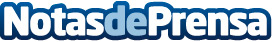 Plazo ofertas obras nueva unidad digestivo SierrallanaEl proyecto del Gobierno de Cantabria supondrá una inversión cercana al millón de eurosDatos de contacto:Nota de prensa publicada en: https://www.notasdeprensa.es/plazo-ofertas-obras-nueva-unidad-digestivo_1 Categorias: Cantabria http://www.notasdeprensa.es